В соответствии с Федеральным законом от 02.12.2019 г. № 411-ФЗ «О внесении изменений в статью 54 Семейного кодекса Российской Федерации и статью 67 Федерального закона «Об образовании в Российской Федерации», Федеральным законом от 27.07.2010 № 210-ФЗ «Об организации предоставления государственных и муниципальных услуг», Федеральным законом от 06.10.2003 № 131-ФЗ «Об общих принципах организации местного самоуправления в Российской Федерации» и руководствуясь статьей 24 Устава муниципального образования Бузулукский район п о с т а н о в л я ю:Утвердить административный регламент предоставления муниципальной услуги Постановка на учет и направление детей в образовательные учреждения, реализующие образовательные программы дошкольного образования, согласно приложению к настоящему постановлению.Признать утратившими силу:- постановление администрации муниципального образования Бузулукский район от 30.08.2022 № 848-п «Об утверждении административного регламента предоставления муниципальной услуги «Постановка на учет и направление детей в образовательные учреждения, реализующие образовательные программы дошкольного образования».3. Настоящее постановление вступает в силу после его официального  опубликования в газете «Российская провинция» и подлежит официальному опубликованию на правовом интернет-портале Бузулукского района (www.pp-bz.ru).            4. Настоящее постановление подлежит включению в областной реестр муниципальных нормативных правовых актов.  5. Контроль за исполнением настоящего постановления возложить на   заместителя главы администрации района по социальным вопросам                  Т.С. Успанову.Глава района                                                                                          Н.А. БантюковАдминистративный регламент предоставления муниципальной услуги «Постановка на учет и направление детей в образовательные учреждения, реализующие образовательные программы дошкольного образования»I. Общие положенияПредмет регулирования административного регламентаАдминистративный регламент предоставления муниципальной услуги «Постановка на учет и направление детей в образовательные учреждения, реализующие образовательные программы дошкольного образования» (далее – Административный регламент) разработан в целях повышения качества и доступности предоставления муниципальной услуги, определяет стандарт, сроки и последовательность действий (административных процедур) при осуществлении полномочий по постановке на учет и направлению детей в образовательные учреждения, реализующие образовательные программы дошкольного образования (далее – образовательные организации) в муниципальном образовании Бузулукский район Оренбургской области. Настоящий Административный регламент регулирует отношения, возникающие на основании пункта 6 части 1, части 2 статьи 9, части 4.1 статьи 67 Федерального закона от 29 декабря 2012 г. № 273-ФЗ «Об образовании в Российской Федерации».  Круг заявителей1.2. Заявителем на получение муниципальной услуги является родитель (законный представитель) ребенка (далее – заявитель).1.3. Заявителем на получение муниципальной услуги посредством федеральной государственной информационной системы «Единый портал государственных и муниципальных услуг (функций)» (далее – ЕПГУ) (https://www.gosuslugi.ru/) является родитель (законный представитель) ребенка, завершивший прохождение процедуры регистрации в федеральной государственной информационной системе «Единая система идентификации и аутентификации в инфраструктуре, обеспечивающей информационно-технологическое взаимодействие информационных систем, используемых для  предоставления государственных и муниципальных услуг в электронной форме» (далее – ЕСИА).Требование предоставления заявителю муниципальной услуги в соответствии с вариантом предоставления муниципальной услуги, соответствующим признакам заявителя, определенным в результате анкетирования, проводимого органом, предоставляющим услугу (далее – профилирование), а также результата, за предоставлением которого обратился заявитель1.4. Профилирование заявителей в соответствии с вариантом предоставления государственной услуги, соответствующим признакам заявителя, не осуществляется. II. Стандарт предоставления муниципальной услугиНаименование муниципальной услуги2.1. Муниципальная услуга «Постановка на учет и направление детей в образовательные учреждения, реализующие образовательные программы дошкольного образования».Муниципальная услуга носит заявительный порядок обращения.Наименование органа, предоставляющего муниципальную услугу 2.2. Муниципальная услуга предоставляется Уполномоченным органом– отделом образования администрации Бузулукского района Оренбургской области (далее – уполномоченный орган).2.3. В предоставлении муниципальной услуги принимают участие: - Муниципальное автономное учреждение «Многофункциональный центр предоставления государственных и муниципальных услуг по Бузулукскому району Оренбургской области (МАУ «МФЦ Бузулукского района») (далее - многофункциональный центр);- муниципальные дошкольные образовательные организации Бузулукского района Оренбургской области.При подаче заявления и документов, необходимых для предоставления муниципальной услуги через многофункциональный центр в случае предоставления неполного комплекта документов и (или) их несоответствия требованиям законодательства Российской Федерации и Оренбургской области, сотрудником многофункционального центра, принимающим документы, принимается решение об отказе в приеме заявления и документов.При предоставлении муниципальной услуги Уполномоченный орган взаимодействует с:- Федеральной налоговой службой (ФНС) для получения сведений о государственной регистрации рождения ребенка посредством федеральной государственной информационной системы «Единая система межведомственного электронного взаимодействия» (далее – СМЭВ).2.4. При предоставлении муниципальной услуги Уполномоченному органу запрещается требовать от заявителя осуществления действий, в том числе согласований, необходимых для получения муниципальной услуги и связанных с обращением в иные государственные органы и организации, за исключением получения услуг, включенных в перечень услуг, которые являются необходимыми и обязательными для предоставления муниципальной услуги.2.4.1. Информирование о порядке предоставления муниципальной услуги осуществляется:1) непосредственно при личном приеме заявителя в отделе образования администрации Бузулукского района Оренбургской области или многофункциональном центре;2) по телефону в Уполномоченном органе или многофункциональном центре;3) письменно, в том числе посредством электронной почты, почтовой связи общего пользования (далее – почтовой связи);4) посредством размещения в открытой и доступной форме информации в информационно-телекоммуникационной сети «Интернет»:на ЕПГУ;на официальном сайте Уполномоченного органа http://бузобр.рф/;5) посредством размещения информации на информационных стендах Уполномоченного органа или многофункционального центра.2.4.2. Информирование осуществляется по вопросам, касающимся:способов подачи заявления о предоставлении муниципальной услуги;адресов Уполномоченного органа и многофункционального центра, обращаться в которые необходимо для предоставления муниципальной услуги;справочной информации о работе Уполномоченного органа и многофункционального центра;документов, необходимых для предоставления муниципальной услуги, услуг, которые включены в перечень услуг, необходимых и обязательных для предоставления муниципальной услуги;порядка и сроков предоставления муниципальной услуги;порядка получения сведений о ходе рассмотрения заявления о предоставлении муниципальной услуги и о результатах предоставления муниципальной услуги;порядка досудебного (внесудебного) обжалования действий (бездействия) должностных лиц, и принимаемых ими решений при предоставлении муниципальной услуги.Получение информации по вопросам предоставления муниципальной услуги и услуг, которые включены в перечень услуг, необходимых и обязательных для предоставления муниципальной услуги, осуществляется бесплатно.2.4.3. При устном обращении заявителя (лично или по телефону) должностное лицо Уполномоченного органа, работник многофункционального центра, осуществляющий консультирование, подробно и в вежливой (корректной) форме информирует обратившихся по интересующим вопросам.Ответ на телефонный звонок должен начинаться с информации о наименовании органа, в который позвонил заявитель, фамилии, имени, отчества (последнее – при наличии) и должности специалиста, принявшего телефонный звонок.Если должностное лицо Уполномоченного органа, работник многофункционального центра не может самостоятельно дать ответ, телефонный звонок должен быть переадресован (переведен) на другое должностное лицо или же обратившемуся лицу должен быть сообщен телефонный номер, по которому можно будет получить необходимую информацию.Если подготовка ответа требует продолжительного времени, он предлагает заявителю один из следующих вариантов дальнейших действий:изложить обращение в письменной форме и направить по электронной почте Уполномоченного органа, многофункционального центра или посредством почтовой связи;назначить другое время для консультаций;прийти лично.Должностное лицо Уполномоченного органа, работник многофункционального центра не вправе осуществлять информирование, выходящее за рамки стандартных процедур и условий предоставления муниципальной услуги, и влияющее прямо или косвенно на принимаемое решение.Продолжительность информирования по телефону не должна превышать 10 минут.Информирование осуществляется в соответствии с графиком приема граждан.2.4.4. По письменному обращению должностное лицо Уполномоченного органа, ответственное за предоставление муниципальной услуги, работник многофункционального центра подробно в письменной форме разъясняет гражданину сведения по вопросам, указанным в пункте 2.4.2 настоящего Административного регламента в порядке, установленном Федеральным законом от 2 мая 2006 г. № 59-ФЗ «О порядке рассмотрения обращений граждан Российской Федерации».2.4.5. На ЕПГУ размещаются сведения, предусмотренные Положением о федеральной государственной информационной системе «Федеральный реестр государственных муниципальных услуг (функций)», утвержденным постановлением Правительства Российской Федерации от 24 октября 2011 г. № 861.Доступ к информации о сроках, порядке предоставления муниципальной услуги и документах, необходимых для предоставления муниципальной услуги, осуществляется без выполнения заявителем каких-либо требований, в том числе без использования программного обеспечения, установка которого на технические средства заявителя требует заключения лицензионного или иного соглашения с правообладателем программного обеспечения, предусматривающего взимание платы, регистрацию или авторизацию заявителя или предоставление им персональных данных.2.4.6. На официальном сайте Уполномоченного органа, на стендах в местах предоставления муниципальной услуги и услуг, которые являются необходимыми и обязательными для предоставления муниципальной услуги, и в многофункциональном центре размещается следующая справочная информация:о месте нахождения и графике работы Уполномоченного органа, ответственного за предоставление муниципальной услуги, а также многофункционального центра;справочные телефоны Уполномоченного органа, ответственного за предоставление муниципальной услуги, а также многофункционального центра, в том числе номер телефона-автоинформатора (при наличии);адрес официального сайта, а также электронной почты и (или) формы обратной связи Уполномоченного органа в информационно-телекоммуникационной сети «Интернет».2.4.7. В залах ожидания Уполномоченного органа размещаются нормативные правовые акты, регулирующие порядок предоставления муниципальной услуги, в том числе Административный регламент, которые по требованию заявителя предоставляются ему для ознакомления.2.4.8. Размещение информации о порядке предоставления муниципальной услуги на информационных стендах помещении многофункционального центра осуществляется в соответствии с соглашением, заключенным между многофункциональным центром и Уполномоченным органом, с учетом требований к информированию, установленных Административным регламентом.2.4.9. Информация о ходе рассмотрения заявления о предоставлении муниципальной услуги и о результатах предоставления муниципальной услуги может быть получена заявителем в личном кабинете на ЕПГУ, а также в соответствующем Уполномоченном органе, многофункциональном центре при обращении заявителя лично, по телефону, посредством электронной почты или почтовой связи.Результат предоставления муниципальной услуги2.5. Результатом предоставления муниципальной услуги является: постановка на учет нуждающихся в предоставлении места в муниципальной образовательной организации (промежуточный результат) и направление в муниципальную образовательную организацию (основной результат).2.5.1. Решение о предоставлении муниципальной услуги в части промежуточного результата по форме согласно Приложению № 1 и Приложению № 2 к настоящему Административному регламенту.2.5.2. Решение о предоставлении муниципальной услуги в части основного результата по форме согласно Приложению № 3 и Приложению № 4 к настоящему Административному регламенту.2.5.3. Решение об отказе в предоставлении муниципальной услуги в части промежуточного результата – постановки на учет по форме, согласно Приложению № 5 и Приложению № 6 к настоящему Административному регламенту.2.5.4. В заявлении, поданном на бумажном носителе, заявителем указывается один из следующих способов получения результата предоставления муниципальной услуги:в форме уведомления по телефону, электронной почте;на бумажном носителе в виде распечатанного экземпляра электронного документа в Уполномоченном органе, многофункциональном центре и/или высланного по почтовому адресу, указанному в заявлении.Результат предоставления муниципальной услуги по заявлению, направленному посредством ЕПГУ, заявитель получает в личном кабинете на ЕПГУ.Дополнительно заявитель может получить результат предоставления услуги на ЕПГУ при оформлении на ЕПГУ заявления о получении информирования по заявлению для направления, поданному на бумажном носителе.2.5.5. Результат предоставления муниципальной услуги не является реестровой записью.Результат предоставления государственной услуги фиксируется в региональной информационной системе доступности дошкольного образования (далее – РИС ДДО).Срок предоставления муниципальной услуги2.6. Уполномоченный орган в течение 7 рабочих дней со дня регистрации заявления и документов, необходимых для предоставления муниципальной услуги, в Уполномоченном органе, направляет заявителю способом, указанным в заявлении, или в случае подачи заявления в электронном виде путем направления информации в личный кабинет на ЕПГУ, результаты, указанные в пунктах 2.5.1 или 2.5.3 Административного регламента. Уполномоченный орган в течение 1 дня со дня утверждения документа о предоставлении места в муниципальной организации с учетом желаемой даты приема, указанной в заявлении, направляет заявителю результат, указанный в пункте 2.5.2 Административного регламента. Максимальный срок предоставления муниципальной услуги, который исчисляется со дня регистрации заявления и документов, необходимых для предоставления муниципальной услуги, не зависит от способа предоставления заявления и документов.Правовые основания для предоставления муниципальной услуги2.7. Перечень нормативных правовых актов, регулирующих предоставление муниципальной услуги (с указанием их реквизитов и источников официального опубликования), размещается в федеральной государственной информационной системе «Федеральный реестр государственных и муниципальных услуг (функций)», в соответствующих разделах на ЕПГУ, официальном сайте отдела образования администрации Бузулукского района.Исчерпывающий перечень документов, необходимых для предоставления муниципальной услуги2.8. Для получения муниципальной услуги заявитель представляет:2.8.1. Заявление о предоставлении муниципальной услуги в электронном виде согласно Приложению № 7 или на бумажном носителе согласно Приложению № 8 к настоящему Административному регламенту и документы в соответствии с пунктами 2.8.2-2.8.8 настоящего Административного регламента, в том числе в виде прилагаемых к заявлению электронных документов. В случае направления заявления посредством ЕПГУ формирование заявления осуществляется посредством заполнения интерактивной формы на ЕПГУ без необходимости дополнительной подачи заявления в какой-либо иной форме.2.8.2. Документ, удостоверяющий личность заявителя.При направлении заявления посредством ЕПГУ передаются те данные о документе, удостоверяющем личность заявителя, которые были указаны пользователем при создании и подтверждении учетной записи в ЕСИА.  Указанные сведения могут быть проверены путем направления запроса с использованием СМЭВ.2.8.3. Документ, подтверждающий право заявителя на пребывание в Российской Федерации, документ(-ы), удостоверяющий(е) личность ребенка и подтверждающий(е) законность представления прав ребенка (для заявителя - иностранного гражданина либо лица без гражданства).2.8.4. Документ, подтверждающий установление опеки (при необходимости).2.8.5. Документ психолого-медико-педагогической комиссии (при необходимости).2.8.6. Документ, подтверждающий потребность в обучении в группе оздоровительной направленности (при необходимости).2.8.7. Документ, подтверждающий наличие права на специальные меры поддержки (гарантии) отдельных категорий граждан и их семей (при необходимости).2.8.8. Документ, содержащий сведения о месте пребывания, месте фактического проживания ребенка (при отсутствии свидетельства о регистрации ребенка по месту жительства или по месту пребывания на закрепленной территории).2.9. В заявлении, поданном на бумажном носителе, также указывается один из следующих способов направления результата предоставления муниципальной услуги:в форме уведомления по телефону, электронной почте;на бумажном носителе в виде распечатанного экземпляра электронного документа в Уполномоченном органе, многофункциональном центре и/или высланного по почтовому адресу, указанному в заявлении.2.10. Дополнительно заявитель может получить результат предоставления услуги на ЕПГУ при оформлении на ЕПГУ заявления о получении информирования по заявлению для направления, поданному на бумажном носителе.2.11. Перечень документов и сведений, необходимых в соответствии с нормативными правовыми актами для предоставления муниципальной услуги, которые находятся в распоряжении государственных органов, органов местного самоуправления и иных органов и организаций, участвующих в предоставлении государственных или муниципальных услуг в случае обращения:- свидетельство о рождении ребенка, выданное на территории Российской Федерации;- свидетельство о регистрации ребенка по месту жительства или по месту пребывания на закрепленной территории или документы, содержащие сведения о месте пребывания, месте фактического проживания ребенка.2.11. При предоставлении муниципальной услуги запрещается требовать от заявителя:2.11.1. Представления документов и информации или осуществления действий, представление или осуществление которых не предусмотрено нормативными правовыми актами, регулирующими отношения, возникающие в связи с предоставлением муниципальной услуги.2.11.2. Представления документов и информации, которые в соответствии с нормативными правовыми актами Российской Федерации и Оренбургской области, муниципальными правовыми актами муниципального образования Бузулукский район Оренбургской области находятся в распоряжении органов, предоставляющих муниципальную услугу, государственных органов, органов местного самоуправления и (или) подведомственных государственным органам и органам местного самоуправления организаций, участвующих в предоставлении муниципальных услуг, за исключением документов, указанных в части 6 статьи 7 Федерального закона от 27 июля 2010 г. № 210-ФЗ «Об организации предоставления государственных и муниципальных услуг» (далее – Федеральный закон № 210-ФЗ).2.11.3. Представления документов и информации, отсутствие и (или) недостоверность которых не указывались при первоначальном отказе в приеме документов, необходимых для предоставления муниципальной услуги, либо в предоставлении муниципальной услуги, за исключением следующих случаев:изменение требований нормативных правовых актов, касающихся предоставления муниципальной услуги, после первоначальной подачи заявления о предоставлении муниципальной услуги;наличие ошибок в заявлении о предоставлении муниципальной услуги и документах, поданных заявителем после первоначального отказа в приеме документов, необходимых для предоставления муниципальной услуги, либо в предоставлении муниципальной услуги и не включенных в представленный ранее комплект документов;истечение срока действия документов или изменение информации после первоначального отказа в приеме документов, необходимых для предоставления муниципальной услуги, либо в предоставлении муниципальной услуги;выявление документально подтвержденного факта (признаков) ошибочного или противоправного действия (бездействия) должностного лица Уполномоченного органа, служащего, работника многофункционального центра, работника организации, предусмотренной частью 1.1 статьи 16 Федерального закона № 210-ФЗ, при первоначальном отказе в приеме документов, необходимых для предоставления муниципальной услуги, либо в предоставлении муниципальной услуги, о чем в письменном виде за подписью руководителя Уполномоченного органа, руководителя многофункционального центра при первоначальном отказе в приеме документов, необходимых для предоставления муниципальной услуги, либо руководителя организации, предусмотренной частью 1.1 статьи 16 Федерального закона №  10-ФЗ, уведомляется заявитель, а также приносятся извинения за доставленные неудобства.Исчерпывающий перечень оснований для отказа в приеме документов, необходимых для предоставления муниципальной услуги 2.12. При предоставлении заявления на бумажном носителе основаниями для отказа в приеме к рассмотрению документов, необходимых для предоставления муниципальной услуги, являются:- предоставление неполной информации (комплект документов от заявителя) согласно пункту 2.8. настоящего Административного регламента с учетом сроков исправления недостатков со стороны заявителя;- представленные заявителем документы содержат повреждения, подчистки, исправления текста, не заверенные в порядке, установленном законодательством Российской Федерации.Исчерпывающий перечень оснований для приостановления предоставления муниципальной услуги или отказа в предоставлении муниципальной услуги2.13. Оснований для приостановления предоставления муниципальной услуги не предусмотрено.2.14. Основания для отказа в предоставлении муниципальной услуги в части промежуточного результата – постановка на учет:- заявитель не соответствует категории лиц, имеющих право на предоставление услуги;- предоставление недостоверной информации согласно пункту 2.8. настоящего Административного регламента;- представленные документы или сведения утратили силу на момент обращения за услугой (документ, удостоверяющий полномочия представителя заявителя, в случае обращения за предоставлением услуги указанным лицом);- некорректное заполнение обязательных полей в форме запроса, в том числе в интерактивной форме запроса на ЕПГУ (недостоверное, неполное, либо неправильное заполнение) (при подаче заявления в электронном виде);- предоставление неполной информации, в том числе неполного комплекта документов (при подаче заявления в электронном виде);- заявление о предоставлении услуги подано в орган государственной власти, орган местного самоуправления или организацию, в полномочия которых не входит предоставление услуги (при подаче заявления на бумажном носителе).2.15. Оснований для отказа в предоставлении муниципальной услуги в части основного результата – направления – не предусмотрено.Размер платы, взимаемой с заявителя при предоставлении муниципальной услуги, и способы ее взимания2.16. Предоставление муниципальной услуги осуществляется бесплатно.Максимальный срок ожидания в очереди при подаче заявителем запроса о предоставлении муниципальной услуги и при получении результата предоставления муниципальной услуги2.17. Максимальный срок ожидания в очереди при подаче запроса о предоставлении муниципальной услуги и при получении промежуточного результата предоставления муниципальной услуги в Уполномоченном органе или многофункциональном центре составляет не более 15 минут.Срок регистрации запроса заявителя о предоставлении муниципальной услуги2.18. Заявления о предоставлении муниципальной услуги подлежат регистрации в Уполномоченном органе в течение 1 рабочего дня со дня получения заявления и документов, необходимых для предоставления муниципальной услуги.2.19. В случае наличия оснований для отказа в приеме документов, необходимых для предоставления муниципальной услуги, при подаче заявления на бумажном носителе, с учетом срока исправления недостатков Уполномоченный орган не позднее одного рабочего дня, следующего за последним днем, установленным для исправления недостатков, направляет заявителю решение об отказе в приеме документов, необходимых для предоставления муниципальной услуги по форме, приведенной в Приложении № 9 к настоящему Административному регламенту.Требования к помещениям, в которых предоставляется муниципальная услуга2.20. Местоположение административных зданий, в которых осуществляется прием заявлений и документов на бумажном носителе, необходимых для предоставления муниципальной услуги, а также выдача результатов предоставления муниципальной услуги на бумажном носителе, должно обеспечивать удобство для граждан с точки зрения пешеходной доступности от остановок общественного транспорта.В случае если имеется возможность организации стоянки (парковки) возле здания (строения), в котором размещено помещение приема и выдачи результатов предоставления муниципальной услуги, организовывается стоянка (парковка) для личного автомобильного транспорта заявителей. За пользование стоянкой (парковкой) с заявителей плата не взимается.Для парковки специальных автотранспортных средств инвалидов на стоянке (парковке) выделяется не менее 10% мест (но не менее одного места) для бесплатной парковки транспортных средств, управляемых инвалидами I, II групп, а также инвалидами III группы в порядке, установленном Правительством Российской Федерации, и транспортных средств, перевозящих таких инвалидов и (или) детей-инвалидов.В целях обеспечения беспрепятственного доступа заявителей, в том числе передвигающихся на инвалидных колясках, вход в здание и помещения, в которых предоставляется муниципальная услуга, оборудуются пандусами, поручнями, тактильными (контрастными) предупреждающими элементами, иными специальными приспособлениями, позволяющими обеспечить беспрепятственный доступ и передвижение инвалидов, в соответствии с законодательством Российской Федерации о социальной защите инвалидов.Центральный вход в здание Уполномоченного органа должен быть оборудован информационной табличкой (вывеской), содержащей информацию:наименование;местонахождение и юридический адрес;режим работы;график приема;номера телефонов для справок.Помещения, в которых предоставляется муниципальная услуга, должны соответствовать санитарно-эпидемиологическим правилам и нормативам.Помещения, в которых предоставляется муниципальная услуга, оснащаются:противопожарной системой и средствами пожаротушения;системой оповещения о возникновении чрезвычайной ситуации;средствами оказания первой медицинской помощи;туалетными комнатами для посетителей.Зал ожидания заявителей оборудуется стульями, скамьями, количество которых определяется исходя из фактической нагрузки и возможностей для их размещения в помещении, а также информационными стендами.Тексты материалов, размещенных на информационном стенде, печатаются удобным для чтения шрифтом, без исправлений, с выделением наиболее важных мест полужирным шрифтом.Места для заполнения заявлений оборудуются стульями, столами (стойками), бланками заявлений, письменными принадлежностями. Места приема заявителей оборудуются информационными табличками (вывесками) с указанием:номера кабинета и наименования отдела; фамилии, имени и отчества (последнее – при наличии), должности ответственного лица за прием документов;графика приема заявителей.Рабочее место каждого ответственного лица за прием документов, должно быть оборудовано персональным компьютером с возможностью доступа к необходимым информационным базам данных, печатающим устройством (принтером) и копирующим устройством.Лицо, ответственное за прием документов, должно иметь настольную табличку с указанием фамилии, имени, отчества (последнее – при наличии) и должности.При предоставлении муниципальной услуги инвалидам обеспечиваются:возможность беспрепятственного доступа к объекту (зданию, помещению), в котором предоставляется муниципальная услуга;возможность самостоятельного передвижения по территории, на которой расположены здания и помещения, в которых предоставляется муниципальная услуга, а также входа в такие объекты и выхода из них, посадки в транспортное средство и высадки из него, в том числе с использование кресла- коляски;сопровождение инвалидов, имеющих стойкие расстройства функции зрения и самостоятельного передвижения;надлежащее размещение оборудования и носителей информации, необходимых для обеспечения беспрепятственного доступа инвалидов зданиям и помещениям, в которых предоставляется муниципальная услуга, и к муниципальной услуге с учетом ограничений их жизнедеятельности;дублирование необходимой для инвалидов звуковой и зрительной информации, а также надписей, знаков и иной текстовой и графической информации знаками, выполненными рельефно-точечным шрифтом Брайля;допуск сурдопереводчика и тифлосурдопереводчика;допуск собаки-проводника при наличии документа, подтверждающего ее специальное обучение, на объекты (здания, помещения), в которых предоставляются муниципальная услуги;оказание инвалидам помощи в преодолении барьеров, мешающих получению ими муниципальных услуг наравне с другими лицами.Показатели доступности и качества муниципальной услуги2.21. Основными показателями доступности предоставления муниципальной услуги являются:наличие полной и понятной информации о порядке, сроках и ходе предоставления муниципальной услуги в информационно- телекоммуникационных сетях общего пользования (в том числе в сети «Интернет»), средствах массовой информации;возможность получения информации о ходе предоставления муниципальной услуги, в том числе с использованием ЕПГУ;возможность получения заявителем информации о последовательности предоставления места в муниципальной образовательной организации, в том числе с использованием ЕПГУ.2.22. Основными показателями качества предоставления муниципальной услуги являются:своевременность предоставления муниципальной услуги в соответствии со стандартом ее предоставления, установленным настоящим Административным регламентом;минимально возможное количество взаимодействий гражданина с должностными лицами, участвующими в предоставлении муниципальной услуги;отсутствие обоснованных жалоб на действия (бездействие) сотрудников и их некорректное (невнимательное) отношение к заявителям;отсутствие нарушений со стороны Уполномоченного органа установленных сроков в процессе предоставления муниципальной услуги;отсутствие заявлений об оспаривании решений, действий (бездействия) Уполномоченного органа, его должностных лиц, принимаемых (совершенных) при предоставлении муниципальной услуги, по итогам рассмотрения которых вынесены решения об удовлетворении (частичном удовлетворении) требований заявителей.Иные требования к предоставлению муниципальной услуги, в том числе учитывающие особенности предоставления муниципальной услуги в многофункциональных центрах и особенности предоставления муниципальной услуги в электронной форме2.23. Предоставление муниципальной услуги по экстерриториальному принципу осуществляется в части обеспечения возможности подачи заявлений посредством ЕПГУ.2.24. Заявителям обеспечивается возможность направления заявления, документов и сведений, необходимых в соответствии с нормативными правовыми актами для предоставления муниципальной услуги, в электронном виде посредством ЕПГУ.Для получения муниципальной услуги заявитель должен авторизоваться на ЕПГУ в роли частного лица (физическое лицо) с подтвержденной учетной записью в ЕСИА, указать наименование муниципальной услуги и заполнить предложенную интерактивную форму заявления.Заявление подписывается простой электронной подписью заявителя и направляется в Уполномоченный орган посредством СМЭВ. Электронная форма муниципальной услуги предусматривает возможность прикрепления в электронном виде документов, предусмотренных пунктами 2.8.3-2.8.8, заверенных усиленной квалифицированной электронной подписью уполномоченного органа (организации).Результаты предоставления муниципальной услуги, указанные в пункте 2.5 настоящего Административного регламента, направляются заявителю в личный кабинет на ЕПГУ в форме уведомлений по заявлению.В случае направления заявления посредством ЕПГУ результат предоставления муниципальной услуги также может быть выдан заявителю на бумажном носителе в Уполномоченном органе, многофункциональном центре.2.25. При подаче электронных документов, предусмотренных пунктами 2.8.3-2.8.8, через ЕПГУ, такие документы предоставляются в форматах pdf, jpg, jpeg и sig.Электронные документы должны обеспечивать:- возможность идентифицировать документ и количество листов в документе;- для документов, содержащих структурированные по частям, главам, разделам (подразделам) данные и закладки, обеспечивающие переходы по оглавлению и (или) к содержащимся в тексте рисункам и таблицам.2.26. Особенности предоставления муниципальной услуги в многофункциональном центре.Предоставление муниципальной услуги в многофункциональном центре по экстерриториальному принципу не предусматривается. Основанием для начала предоставления муниципальной услуги является личное обращение заявителя с комплектом документов, указанных в пункте 2.8 настоящего Административного регламента.Административные процедуры (действия), выполняемые многофункциональным центром, описываются в соглашении о взаимодействии между органом местного самоуправления и многофункциональным центром.В случае подачи документов через многофункциональный центр, заявитель предоставляет оригиналы документов. Сотрудник многофункционального центра сверяет представленные оригиналы документов с данными, внесенными в заявление, после чего оригиналы документов возвращаются заявителю.Заявитель несет ответственность за достоверность и полноту представленных сведений и документов.III. Состав, последовательность и сроки выполнения административных процедур Перечень вариантов предоставления муниципальной услуги, включающий в том числе варианты предоставления муниципальной услуги, необходимый для исправления допущенных опечаток и ошибок в выданных в результате предоставления муниципальной услуги документах и созданных реестровых записях, для выдачи дубликата документа, выданного по результатам предоставления муниципальной услуги, в том числе исчерпывающий перечень оснований для отказа в выдаче такого дубликата, а также порядок оставления запроса заявителя о предоставлении муниципальной услуги без рассмотрения3.1. Предоставление муниципальной услуги включает в себя следующие административные процедуры:прием и регистрация заявления и иных документов, необходимых для предоставления муниципальной услуги;получение сведений посредством СМЭВ;рассмотрение документов и сведений;принятие решения;выдача промежуточного результата;внесение основного результата муниципальной услуги в региональную информационную систему доступности дошкольного образования;порядок выдачи дубликата документа, выданного по результатам предоставления государственной или муниципальной услуги, в том числе исчерпывающий перечень оснований для отказа в выдаче этого дубликата.Описание административных процедур представлено в Приложении №10 к настоящему Административному регламенту.3.1.1. Перечень административных процедур (действий) при предоставлении муниципальной услуги в электронной форме через ЕПГУ:При предоставлении муниципальной услуги в электронной форме заявителю дополнительно обеспечиваются:получение информации о порядке и сроках предоставления муниципальной услуги в электронной форме;формирование заявления в электронной форме;получение сведений о ходе рассмотрения заявления в электронной форме;возможность получения на ЕПГУ сведений о ходе рассмотрения заявления, поданного в иных формах, по запросу заявителя;осуществление оценки качества предоставления муниципальной услуги;досудебное (внесудебное) обжалование решений и действий (бездействия) Уполномоченного органа либо действия (бездействие) должностных лиц Уполномоченного органа, предоставляющего муниципальную услугу, либо муниципального служащего.Описание административной процедуры профилирования заявителя3.2. Профилирование заявителя не требуется. Варианты и порядок предоставления услуги отдельным категориям заявителей, объединенных общими признаками, отсутствуют в связи с отсутствием таких категорий заявителей.Подразделы, содержащие описание вариантов предоставления муниципальной услугиПрием запроса и документов и (или) информации, необходимых для предоставления муниципальной услуги3.3. Формирование заявления.Заявление может быть сформировано в электронном виде на ЕПГУ или подано на бумажном носителе в многофункциональный центр или Уполномоченный орган, согласно Приложениям №7, №8 к настоящему Административному регламенту.Формирование заявления в электронной форме не требует дополнительной подачи заявления на бумажном носителе.Перечень документов, необходимых для предоставления муниципальной услуги, представлен в пунктах 2.8.3-2.8.8 настоящего Административного регламента.Основания для принятия решения об отказе в приеме документов предусмотрены пунктом 2.12 настоящего Административного регламента.При формировании заявления в электронной форме после заполнения заявителем каждого из полей электронной формы заявления осуществляется форматно-логическая проверка. При выявлении некорректно заполненного поля электронной формы заявления заявитель уведомляется о характере выявленной ошибки и порядке ее устранения посредством информационного сообщения непосредственно в электронной форме заявления.При формировании заявления на ЕПГУ заявителю обеспечивается:а) возможность сохранения ранее введенных в электронную форму заявления значений в любой момент по желанию пользователя, в том числе при возникновении ошибок ввода и возврате для повторного ввода значений в электронную форму заявления;б) возможность автоматического заполнения полей электронной формы заявления на основании данных, размещенных в профиле заявителя в ЕСИА;в) возможность вернуться на любой из этапов заполнения электронной формы заявления без потери ранее введенной информации;г) возможность доступа заявителя на ЕПГУ к заявлениям, ранее поданным им на ЕПГУ.Сформированное на ЕПГУ заявление направляется в региональную информационную систему доступности дошкольного образования (далее – РИС ДДО) посредством СМЭВ.3.4. После поступления в РИС ДДО электронное заявление становится доступным для должностного лица Уполномоченного органа, ответственного за прием и регистрацию заявления (далее – ответственное должностное лицо). При этом заявителю на ЕПГУ направляется уведомление «Заявление передано в региональную систему доступности дошкольного образования. Заявление зарегистрировано. _______________ (указывается дата и время регистрации заявления в формате: ДД.ММ.ГГГГ чч:мм:сс) с номером ___________________ (указывается уникальный номер заявления в региональной информационной системе). Ожидайте рассмотрения заявления в течение 7 дней».3.5. Ответственное должностное лицо Уполномоченного органа проверяет наличие электронных заявлений, поступивших с ЕПГУ, с периодом не реже 2 раз в день. Принятие решения о предоставлении (об отказе в предоставлении) муниципальной услуги3.6. Ответственное должностное лицо Уполномоченного органа обеспечивает:в срок не позднее 1 рабочего дня с момента подачи заявления, а в случае его поступления в нерабочий или праздничный день, – в следующий за ним первый рабочий день прием в работу заявления о предоставлении муниципальной услуги. При этом заявителю на ЕПГУ направляется уведомление «Начато рассмотрение заявления».В случае необходимости подтверждения данных заявления заявителю сообщается об этом в форме уведомления на ЕПГУ «Для подтверждения данных заявления Вам необходимо представить в ________________________ (указывается место представления документов) в срок _________________________ (указывается срок представления документов) следующие документы: _________________________ (указывается перечень подтверждающих документов, которые должен представить заявитель).» Данные недостатки могут быть исправлены заявителем в течение 3 дней со дня сообщения, в том числе, поступления соответствующего уведомления, при несоблюдении которого следует отказ в соответствии с пунктами 2.12. и 2.14 настоящего Административного регламента.Предоставление результата муниципальной услуги3.7. В качестве промежуточного результата рассмотрения заявления заявителю сообщается, в том числе в форме уведомления на ЕПГУ «Ваше заявление рассмотрено. Индивидуальный номер заявления ________________. Ожидайте направления в выбранную образовательную организацию после ________ (указывается желаемая дата приема, указанная в заявлении).» (положительный промежуточный результат услуги) либо «Вам отказано в предоставлении услуги по текущему заявлению по причине _________________ (указывается причина, по которой по заявлению принято отрицательное решение). Вам необходимо ____________ (указывается порядок действий, который необходимо выполнить заявителю для получения положительного результата по заявлению).» (отрицательный промежуточный результат услуги).При наступлении желаемой даты приема и отсутствии свободных мест в образовательных организациях, указанных заявителем в заявлении (по данным РИС ДДО) заявителю сообщается, в том числе в форме уведомления на ЕПГУ «В настоящее время в образовательных организациях, указанных в заявлении, нет свободных мест, соответствующих запрашиваемым в заявлении условиям. Вам может быть предложено место в _________ (указывается перечень образовательных организаций, в которых могут быть предоставлены места при наличии возможности). В случае согласия на получение места в данной образовательной организации Вам необходимо изменить в заявлении для направления перечень дошкольных образовательных организаций, выбранных для приема.».При наступлении желаемой даты приема и наличии свободных мест в образовательных организациях, указанных заявителем в заявлении (по данным РИС), после утверждения документа о направлении, содержащего информацию об определении места для ребенка, и внесения реквизитов данного документа в РИС заявителю на ЕПГУ направляется уведомление «Вам предоставлено место в _____________ (указываются название образовательной организации, данные о группе) в соответствии с ________________________ (указываются реквизиты документа о направлении ребенка в дошкольную образовательную организацию). Вам необходимо ____________ (описывается порядок действия заявителя после выставления статуса с указанием срока выполнения действия). (положительный основной результат услуги)».3.8. Заявителю обеспечивается возможность получения результата предоставления муниципальной услуги на ЕПГУ в виде уведомления при подаче заявления на ЕПГУ или при запросе получения информации о заявлениях, поданных в иной форме, в обезличенном виде на сайте или стенде Уполномоченного органа. В случае необходимости заявитель может также получить результат в виде выписки из документа о направлении при личном обращении в Уполномоченный орган.Вне зависимости от способа подачи заявления заявителю по его запросу предоставлена возможность получения информации о ходе рассмотрения заявления и о результатах предоставления муниципальной услуги на ЕПГУ.Для получения услуги на ЕПГУ заявитель должен авторизоваться в ЕСИА в роли частного лица (физическое лицо) с подтверждённой учётной записью, выбирать вариант услуги «Подписаться на информирование по заявлениям, поданным на личном приеме», а затем по кнопке «Получить услугу» открыть интерактивную форму заявления, заполнить ее и подать заявление.О результате представления муниципальной услуги по заявлению, поданному на бумажном носителе, заявитель информируется способом, указанным в заявлении.3.9. Оценка качества предоставления муниципальной услуги.Оценка качества предоставления муниципальной услуги осуществляется в соответствии с Правилами оценки гражданами эффективности деятельности руководителей территориальных органов федеральных органов исполнительной власти (их структурных подразделений) с учетом качества предоставления ими государственных услуг, а также применения результатов указанной оценки как основания для принятия решений о досрочном прекращении исполнения соответствующими руководителями своих должностных обязанностей, утвержденными постановлением Правительства Российской Федерации от 12 декабря 2012 года № 1284 «Об оценке гражданами эффективности деятельности руководителей территориальных органов федеральных органов исполнительной власти (их структурных подразделений) и территориальных органов государственных внебюджетных фондов (их региональных отделений) с учетом качества предоставления государственных услуг, руководителей многофункциональных центров предоставления государственных и муниципальных услуг с учетом качества организации предоставления государственных и муниципальных услуг, а также о применении результатов указанной оценки как основания для принятия решений о досрочном прекращении исполнения соответствующими руководителями своих должностных обязанностей».3.9.1. Заявителю обеспечивается возможность направления жалобы на решения, действия или бездействие Уполномоченного органа, должностного лица Уполномоченного органа либо муниципального служащего в соответствии со статьей 11.2 Федерального закона № 210-ФЗ и в порядке, установленном постановлением Правительства Российской Федерации от 20 ноября 2012 г. № 1198 «О федеральной государственной информационной системе, обеспечивающей процесс досудебного, (внесудебного) обжалования решений и действий (бездействия), совершенных при предоставлении государственных и муниципальных услуг».Порядок исправления допущенных опечаток и ошибок в выданных в результате предоставления муниципальной услуги документах в бумажной форме3.10. В случае выявления опечаток и ошибок заявитель вправе обратиться в Уполномоченный орган с заявлением с приложением документов, указанных в пункте 2.8. настоящего Административного регламента.3.11. Основания отказа в приеме заявления об исправлении опечаток и ошибок указаны в пункте 2.12. настоящего Административного регламента.3.12. Исправление допущенных опечаток и ошибок в выданных в результате предоставления муниципальной услуги документах осуществляется в следующем порядке:3.12.1. Заявитель при обнаружении опечаток и ошибок в документах, выданных в результате предоставления муниципальной услуги, обращается лично в Уполномоченный орган с заявлением о необходимости исправления опечаток и ошибок, в котором содержится указание на их описание.3.12.2. Уполномоченный орган при получении заявления, указанного в подпункте 3.12.1 настоящего подраздела, рассматривает необходимость внесения соответствующих изменений документы, являющиеся результатом предоставления муниципальной услуги.3.12.3. Уполномоченный орган обеспечивает устранение опечаток и ошибок в документах, являющихся результатом предоставления муниципальной услуги.3.12.4. Срок устранения опечаток и ошибок не должен превышать 3 (трех) рабочих дней с даты регистрации заявления, указанного в подпункте 3.12.1 настоящего подраздела.Порядок выдачи дубликата документа, выданного по результатам предоставления муниципальной услуги, в том числе исчерпывающий перечень оснований для отказа в выдаче этого дубликата.3.13. Основанием для начала процедуры по выдаче дубликата документа, выданного по результатам предоставления муниципальной услуги, является поступление заявления о выдаче дубликата документа, выданного по результатам предоставления муниципальной услуги (далее - заявление о выдаче дубликата). 3.14. Заявителем на выдачу дубликата документа, выданного по результатам предоставления муниципальной услуги, является лицо, в отношении которого ранее был выдан данный результат предоставления муниципальной услуги. От имени заявителя для получения дубликата документа, выданного по результатам предоставления муниципальной услуги, может выступать лицо, имеющее такое право в соответствии с законодательством Российской Федерации, либо в силу наделения его заявителем в порядке, установленном законодательством Российской Федерации, соответствующими полномочиями. 3.15. Заявление о выдаче дубликата должно содержать следующие сведения: - ФИО заявителя (представителя заявителя) ранее предоставленной муниципальной услуги;- информацию, позволяющую идентифицировать ранее выданный результат предоставления муниципальной услуги. 3.15.1. Заявление о выдаче дубликата представляется способами, указанными в пункте 2.4.3. настоящего административного регламента, за исключением положений, касающихся возможности представлять документы в электронном виде. Прием и регистрация заявления о выдаче дубликата осуществляется в порядке, предусмотренном пунктом 2.18 настоящего административного регламента, за исключением положений, касающихся возможности представлять документы в электронном виде. 3.16. Специалист, ответственный за подготовку результата предоставления муниципальной услуги, по результатам рассмотрения заявления о выдаче дубликата, принимает решение о выдаче дубликата документа, выданного по результатам предоставления муниципальной услуги или отказе в выдаче дубликата документа, выданного по результатам предоставления муниципальной услуги. 3.17. Основанием для отказа в выдаче дубликата документа, выданного по результатам предоставления муниципальной услуги, является: - отсутствие в заявлении о выдаче дубликата документа, выданного по результатам предоставления муниципальной услуги, информации, позволяющей идентифицировать ранее выданный документ; - представление заявления о выдаче дубликата документа, выданного по результатам предоставления муниципальной услуги, не уполномоченным лицом. 3.18. Критерием принятия решения о выдаче дубликата документа, выданного по результатам предоставления муниципальной услуги, является отсутствие оснований для отказа в выдаче дубликата документа, выданного по результатам предоставления муниципальной услуги.3.19. Принятие решения, подготовка дубликата документа, выданного по результатам предоставления муниципальной услуги, или отказа в выдаче дубликата документа, выданного по результатам предоставления муниципальной услуги, и его передача специалисту, ответственному за выдачу результата предоставления муниципальной услуги, осуществляется специалистом, ответственным за подготовку результата предоставления муниципальной услуги.3.20. При подготовке дубликата документа, выданного по результатам предоставления муниципальной услуги, не допускается: - изменение содержания документов, являющихся результатом предоставления муниципальной услуги; - внесение новой информации, сведений из вновь полученных документов, которые не были представлены при подаче заявления (запроса) о предоставлении муниципальной услуги. 3.21. Выдача заявителю дубликата документа, выданного по результатам предоставления муниципальной услуги, или отказа в выдаче дубликата документа, выданного по результатам предоставления муниципальной услуги, производится в порядке, установленном пунктом 2.6 настоящего административного регламента. 3.22. Максимальный срок выдачи дубликата документа, выданного по результатам предоставления муниципальной услуги не должен превышать срок предоставления муниципальной услуги, указанный в пункте 2.6 настоящего административного регламента. 3.23. Результатом процедуры является: - выдача дубликата документа, выданного по результатам предоставления муниципальной услуги; - мотивированный отказ в выдаче дубликата документа, выданного по результатам предоставления муниципальной услуги.IV. Формы контроля за исполнением административного регламентаПорядок осуществления текущего контроля за соблюдением и исполнением ответственными должностными лицами положений регламента и иных нормативных правовых актов, устанавливающих требования к предоставлению муниципальной услуги, а также принятием ими решений4.1. Текущий контроль за соблюдением и исполнением настоящего Административного регламента, иных нормативных правовых актов, устанавливающих требования к предоставлению муниципальной услуги, осуществляется на постоянной основе должностными лицами Уполномоченного органа, уполномоченными на осуществление контроля за предоставлением муниципальной услуги.Для текущего контроля используются сведения служебной корреспонденции, устная и письменная информация специалистов и должностных лиц Уполномоченного органа.Текущий контроль осуществляется путем проведения проверок:решений о предоставлении (об отказе в предоставлении) муниципальной услуги;выявления и устранения нарушений прав граждан;рассмотрения, принятия решений и подготовки ответов на обращения граждан, содержащие жалобы на решения, действия (бездействие) должностных лиц.Порядок и периодичность осуществления плановых и внеплановых проверок полноты и качества предоставления муниципальной услуги, в том числе порядок и формы контроля за полнотой и качеством предоставления муниципальной услуги4.2. Контроль за полнотой и качеством предоставления муниципальной услуги включает в себя проведение плановых и внеплановых проверок.4.3. Плановые проверки осуществляются на основании годовых планов работы Уполномоченного органа, утверждаемых руководителем Уполномоченного органа. При плановой проверке полноты и качества предоставления муниципальной услуги контролю подлежат:соблюдение сроков предоставления муниципальной услуги;соблюдение положений настоящего Административного регламента;правильность и обоснованность принятого решения об отказе в предоставлении муниципальной услуги.Основанием для проведения внеплановых проверок являются:получение от государственных органов, органов местного самоуправления информации о предполагаемых или выявленных нарушениях нормативных правовых актов Российской Федерации, нормативных правовых актов муниципального образования Бузулукский район Оренбургской области;обращения граждан и юридических лиц на нарушения законодательства, в том числе на качество предоставления муниципальной услуги.Ответственность должностных лиц за решения и действия (бездействие), принимаемые (осуществляемые) ими в ходе предоставления муниципальной услуги4.4. По результатам проведенных проверок в случае выявления нарушений положений настоящего Административного регламента, нормативных правовых актов муниципального образования Бузулукский район Оренбургской области осуществляется привлечение виновных лиц к ответственности в соответствии с законодательством Российской Федерации.Персональная ответственность должностных лиц за правильность и своевременность принятия решения предоставлении (об отказе в предоставлении) муниципальной услуги закрепляется в их должностных регламентах в соответствии с требованиями законодательства.Требования к порядку и формам контроля за предоставлением муниципальной услуги, в том числе со стороны граждан, их объединений и организаций4.5. Граждане, их объединения и организации имеют право осуществлять контроль за предоставлением муниципальной услуги путем получения информации о ходе предоставления муниципальной услуги, в том числе о сроках завершения административных процедур (действий).Граждане, их объединения и организации также имеют право:направлять замечания и предложения по улучшению доступности и качества предоставления муниципальной услуги;вносить предложения о мерах по устранению нарушений настоящего Административного регламента.4.6. Должностные лица Уполномоченного органа принимают меры к прекращению допущенных нарушений, устраняют причины и условия, способствующие совершению нарушений.Информация о результатах рассмотрения замечаний и предложений граждан, их объединений и организаций доводится до сведения лиц, направивших эти замечания и предложения.V. Досудебный (внесудебный) порядок обжалования решений и действий (бездействия) органа местного самоуправления, многофункционального центра, организаций, осуществляющих функции по предоставлению муниципальных услуг, а также их должностных лиц, муниципальных служащих, работников5.1. Заявитель имеет право на обжалование решения и (или) действий (бездействия) Уполномоченного органа, должностных лиц Уполномоченного органа, муниципальных служащих, многофункционального центра, а также работника многофункционального центра при предоставлении муниципальной услуги в досудебном (внесудебном) порядке (далее – жалоба).Информация для заинтересованных лиц об их праве на досудебное (внесудебное) обжалование действий (бездействия) и (или) решений, принятых (осуществленных) в ходе предоставления муниципальной услуги5.2. В случае если заявитель считает, что в ходе предоставления муниципальной услуги решениями и (или) действиями (бездействием) органов, предоставляющих муниципальные услуги, или их должностными лицами нарушены его права, он может обжаловать указанное решение и (или) действие (бездействие) в досудебном (внесудебном) порядке в соответствии с законодательством Российской Федерации.Органы местного самоуправления, организации и уполномоченные на рассмотрение жалобы лица, которым может быть направлена жалоба заявителя в досудебном (внесудебном) порядке5.3. В досудебном (внесудебном) порядке заявитель вправе обратиться с жалобой в письменной форме на бумажном носителе или в электронной форме:в Уполномоченный орган – на решение и (или) действия (бездействие) должностного лица, на решение и действия (бездействие) Уполномоченного органа, руководителя Уполномоченного органа;в вышестоящий орган на решение и (или) действия (бездействие) должностного лица;к руководителю многофункционального центра – на решения и действия (бездействие) работника многофункционального центра;к учредителю многофункционального центра – на решение и действия (бездействие) многофункционального центра.В Уполномоченном органе, многофункциональном центре, у учредителя многофункционального центра определяются уполномоченные на рассмотрение жалоб должностные лица.Способы информирования заявителей о порядке подачи и рассмотрения жалобы, в том числе с использованием ЕПГУ 5.4. Информация о порядке подачи и рассмотрения жалобы размещается на информационных стендах в местах предоставления муниципальной услуги, на сайте Уполномоченного органа, ЕПГУ, а также предоставляется в устной форме по телефону и (или) на личном приеме либо в письменной форме почтовым отправлением по адресу, указанному заявителем (представителем).Перечень нормативных правовых актов, регулирующих порядок досудебного (внесудебного) обжалования действий (бездействия) и (или) решений, принятых (осуществленных) в ходе предоставления муниципальной услуги5.5. Порядок досудебного (внесудебного) обжалования решений и действий (бездействия) Уполномоченного органа, предоставляющего муниципальную услугу, а также его должностных лиц регулируется: Федеральным законом от 27 июля 2010 года № 210-ФЗ «Об организациипредоставления государственных и муниципальных услуг»;постановлением Правительства РФ от 16 августа 2012 № 840 «О порядке подачи и рассмотрения жалоб на решения и действия (бездействие) федеральных органов местного самоуправления и их должностных лиц, федеральных государственных служащих, должностных лиц государственных внебюджетных фондов Российской Федерации, государственных корпораций, наделенных в соответствии с федеральными законами полномочиями по предоставлению государственных услуг в установленной сфере деятельности, и их должностных лиц, организаций, предусмотренных частью 1.1 статьи 16 Федерального закона «Об организации предоставления государственных и муниципальных услуг", и их работников, а также многофункциональных центров предоставления государственных и муниципальных услуг и их работников»;постановлением Правительства Российской Федерации от 20 ноября 2012 г. № 1198 «О федеральной государственной информационной системе, обеспечивающей процесс досудебного (внесудебного) обжалования решений и действий (бездействия), совершенных при предоставлении государственных и муниципальных услуг».Приложение № 1к Административному регламенту по предоставлению муниципальной услугиФорма уведомления о предоставлении промежуточного результата муниципальной услуги (постановка на учет) в электронной формеСтатус информирования: Заявление рассмотреноКомментарий к статусу информирования:«Ваше заявление рассмотрено. Индивидуальный номер заявления _______________. Ожидайте направления в выбранную образовательную организацию после __________ (указывается желаемая дата приема, указанная в заявлении).» Приложение № 2к Административному регламенту по предоставлению муниципальной услугиФорма решения о предоставлении промежуточного результата муниципальной услуги (в бумажной форме)______________________________________________________Наименование  органа местного самоуправленияКому: ________________РЕШЕНИЕо предоставлении муниципальной услуги «Постановка на учет и направление детей в муниципальные образовательные учреждения, реализующие образовательные программы дошкольного образования» в части постановки на учетот                                                                                                          №Рассмотрев Ваше заявление от ____________ № ______________ и прилагаемые к нему документы, уполномоченным органом__________________________________________________________________наименование уполномоченного органапринято решение: поставить на учет_______________________________________________________________ (ФИО ребенка полностью),в качестве нуждающегося в предоставлении места в муниципальной образовательной организации__________________________________________________________________________________________________________________________ (перечислить указанные в заявлении параметры)____________________________Должность и ФИО сотрудникаПриложение № 3к Административному регламенту по предоставлению муниципальной услугиФорма уведомления о предоставлении муниципальной услуги (направление в муниципальную образовательную организацию) в электронной формеСтатус информирования: Направлен в дошкольную образовательную организациюКомментарий к статусу информирования:«Вам предоставлено место в ____________________________________________________________________________________________________________________________________ (указываются название дошкольной образовательной организации, данные о группе) в соответствии с _______________________________________________ (указываются реквизиты документа о направлении ребенка в дошкольную образовательную организацию).Вам необходимо ___________________________________________________________________________________________________________________________________.» (описывается порядок действия заявителя после выставления статуса с указанием срока выполнения действия)Приложение № 4к Административному регламенту по предоставлению  муниципальной услугиФорма решения о предоставлении муниципальной услуги (в бумажной форме)_______________________________________________Наименование органа местного самоуправленияКому: ________________РЕШЕНИЕо предоставлении муниципальной услуги «Постановка на учет и направление детей в образовательные учреждения, реализующие образовательные программы дошкольного образования» в части направления в муниципальную образовательную организацию (в бумажной форме)от __________                                                                                  № __________Вам предоставлено место в ________________________________ (указываются название дошкольной образовательной организации,в группе __________________________________________________________ (направленность, с указанием вида для групп компенсирующей и комбинированной направленности и профиля группы для оздоровительных групп, возрастной указатель группы),                             с режимом пребывания _____________________________________________ (указывается режим пребывания ребенка в группе)для обучения по образовательной программе___________________________ (указываются наименование и направленность образовательной программы (при наличии) на языке ________________________________________________________(указывается соответствующий язык образования)для осуществления присмотра и ухода в соответствии с __________________________________________________________________ (указываются реквизиты документа о направлении ребенка в дошкольную образовательную организацию).Вам необходимо _____________________________________________ (описывается порядок действия заявителя с указанием срока выполнения действия)._________________________Должность и ФИО сотрудникаПриложение № 5к Административному регламенту по предоставлению муниципальной услугиФорма уведомления об отказе в предоставлении промежуточного результата муниципальной услуги (постановки на учет) в электронной формеСтатус информирования: Отказано в предоставлении услугиКомментарий к статусу информирования:«Вам отказано в предоставлении услуги по текущему заявлению по причине ____________________________________________________________________________________________________________________________________ (указывается причина, по которой по заявлению принято отрицательное решение).Вам необходимо ____________________________________________________________________________________________________________________________________ (указывается порядок действий, который необходимо выполнить заявителю для получения положительного результата по заявлению).»Приложение № 6к Административному регламенту по предоставлению муниципальной услугиФорма решения об отказе в предоставлении промежуточного результата муниципальной услуги (в бумажной форме)_______________________________________________________________Наименование органа местного самоуправленияКому: ____________РЕШЕНИЕоб отказе в предоставлении муниципальной услуги «Постановка на учет и направление детей в образовательные учреждения, реализующие образовательные программы дошкольного образования» в части постановки на учетот_________________                                                       № _________________Вам отказано в предоставлении услуги по текущему заявлению по причине __________________________________________________________________ (указывается причина, по которой по заявлению принято отрицательное решение).Вам необходимо __________________________________________________ (указывается порядок действий, который необходимо выполнить заявителю для получения положительного результата по заявлению)._________________________Должность и ФИО сотрудника, принявшего решениеПриложение № 7к Административному регламенту по предоставлению муниципальной) услугиФорма заявления о предоставлении муниципальной услуги в электронном виде______________________________(фамилия, имя, отчество заявителя (последнее - при наличии),данные документа, удостоверяющего личность, контактный телефон, почтовый адрес, адрес электронной                                                                                                    почты)ЗАЯВЛЕНИЕо предоставлении муниципальной услуги в электронном видеПриложение № 8к Административному регламенту по предоставлению муниципальной услугиЗАЯВЛЕНИЕо предоставлении муниципальной услуги на бумажном носителеЯ, (ФИО родителя (законного представителя), паспортные данные (реквизиты документа, подтверждающего представительство), как родитель (законный представитель), прошу поставить на учет в качестве  нуждающегося в предоставлении места в муниципальной образовательной организации, а также направить на обучение с (желаемая дата обучения) в муниципальную образовательную организацию (наименование образовательной организации) с предоставлением возможности обучения (указать язык образования, режим пребывания ребенка в группе, направленность группы, реквизиты заключения психолого-медико-педагогической комиссии (при наличии)) (ФИО ребенка, дата рождения, реквизиты свидетельства о рождении (документа, удостоверяющего личность), проживающего по адресу (адрес места жительства).При отсутствии мест для приема в указанной образовательной организации прошу направить на обучение в следующие по списку образовательные организации (указываются в порядке приоритета).В связи с положенными мне специальными мерами поддержки (право на внеочередное или первоочередное зачисление) прошу оказать данную услугу во внеочередном (первоочередном) порядке. Соответствующие документы, подтверждающие право, прилагаются.В образовательной организации (наименование образовательной организации из указанных в приоритете) обучается брат (сестра) (ФИО ребенка, в отношении которого подается заявление) – ФИО (брата (сестры).Контактные данные: номер телефона, адрес электронной почты (при наличии) родителей (законных представителей).Приложение: _________________________________________________________.документы, которые представил заявительО результате предоставления муниципальной услуги прошу сообщить мне:по телефону: ________________________;по почтовому адресу: ________________________;по адресу электронной почты: ________________________;в Уполномоченном органе: __________________________;через МФЦ: ________________________.(нужное вписать)_______________________________                                                                                _________________________                            (заявитель)                                                                                                                                                     (Подпись)Дата: «__» ________ 20_ г.Приложение № 9к Административному регламенту по предоставлению муниципальной услугиФорма решения об отказе в приеме документов, необходимых для предоставления услуги______________________________________________________Наименование органа местного самоуправленияКому:____________РЕШЕНИЕоб отказе в приёме документов, необходимых для предоставления услуги «Постановка на учет и направление детей в образовательные учреждения, реализующие образовательные программы дошкольного образования»от _______________                                                                  № _____________Рассмотрев Ваше заявление от _______ № ______________ и прилагаемые к нему документы, уполномоченным органом_____________________________________________________________наименование  органа местного самоуправленияпринято решение об отказе в приеме и регистрации документов, необходимых для предоставления муниципальной услуги, по следующим основаниям:Дополнительная информация: __________________________________.Вы вправе повторно обратиться в уполномоченный орган с заявлением о предоставлении муниципальной услуги после устранения указанных нарушений.Данный отказ может быть обжалован в досудебном порядке путем направления жалобы в уполномоченный орган, а также в судебном порядке.____________________________                    Должность и ФИО сотрудника, принявшего решениеПриложение № 10к Административному регламенту по предоставлению муниципальной услугиСостав, последовательность и сроки выполнения административных процедур (действий) при предоставлении муниципальной услуги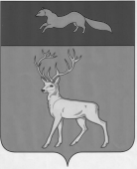 АДМИНИСТРАЦИЯМУНИЦИПАЛЬНОГО ОБРАЗОВАНИЯБУЗУЛУКСКИЙ РАЙОНОРЕНБУРГСКОЙ ОБЛАСТИПОСТАНОВЛЕНИЕ___29.08.2023_ № _820-п_г. БузулукОб утверждении административного регламента предоставления муниципальной услуги «Постановка на учет и направление детей в образовательные учреждения, реализующие образовательные программы дошкольного образования»Разослано:в дело, Т.С. Успановой, отделу экономики администрации района,   отделу образования администрации района, МАУ «МФЦ Бузулукского района», редакции газеты  «Российская провинция»,  Бузулукской  межрайонной прокуратуре.Приложениек постановлению администрации Бузулукского районаот  _29.08.2023_ №_820-п_№ п/пПеречень вопросовОтветыОтветыОтветы1. Вы являетесь родителем или законным представителем ребенкаРодительЗаконный представительЗаконный представительАвтоматически заполняются данные из профиля пользователя ЕСИА:фамилия, имя, отчество (при наличии);паспортные данные (серия, номер, кем выдан, когда выдан)Если ЗАКОННЫЙ ПРЕДСТАВИТЕЛЬ, то дополнительно в электронном виде могут быть предоставлены документ (ы), подтверждающий (ие) представление прав ребенка.Дополнительно предоставляются контактные данные родителей (законных представителей) (телефон, адрес электронной почты (при наличии)).Автоматически заполняются данные из профиля пользователя ЕСИА:фамилия, имя, отчество (при наличии);паспортные данные (серия, номер, кем выдан, когда выдан)Если ЗАКОННЫЙ ПРЕДСТАВИТЕЛЬ, то дополнительно в электронном виде могут быть предоставлены документ (ы), подтверждающий (ие) представление прав ребенка.Дополнительно предоставляются контактные данные родителей (законных представителей) (телефон, адрес электронной почты (при наличии)).Автоматически заполняются данные из профиля пользователя ЕСИА:фамилия, имя, отчество (при наличии);паспортные данные (серия, номер, кем выдан, когда выдан)Если ЗАКОННЫЙ ПРЕДСТАВИТЕЛЬ, то дополнительно в электронном виде могут быть предоставлены документ (ы), подтверждающий (ие) представление прав ребенка.Дополнительно предоставляются контактные данные родителей (законных представителей) (телефон, адрес электронной почты (при наличии)).Автоматически заполняются данные из профиля пользователя ЕСИА:фамилия, имя, отчество (при наличии);паспортные данные (серия, номер, кем выдан, когда выдан)Если ЗАКОННЫЙ ПРЕДСТАВИТЕЛЬ, то дополнительно в электронном виде могут быть предоставлены документ (ы), подтверждающий (ие) представление прав ребенка.Дополнительно предоставляются контактные данные родителей (законных представителей) (телефон, адрес электронной почты (при наличии)).Автоматически заполняются данные из профиля пользователя ЕСИА:фамилия, имя, отчество (при наличии);паспортные данные (серия, номер, кем выдан, когда выдан)Если ЗАКОННЫЙ ПРЕДСТАВИТЕЛЬ, то дополнительно в электронном виде могут быть предоставлены документ (ы), подтверждающий (ие) представление прав ребенка.Дополнительно предоставляются контактные данные родителей (законных представителей) (телефон, адрес электронной почты (при наличии)).2.Персональные данные ребенка, на которого подается заявление о предоставлении услуги:фамилия, имя, отчество (при наличии);дата рождения;реквизиты свидетельства о рождении ребенка либо другого документа,удостоверяющего личность ребенка; адрес места жительства.При наличии данных о ребенке в профиле заявителя в ЕСИА, данные заполняются автоматически.Персональные данные ребенка, на которого подается заявление о предоставлении услуги:фамилия, имя, отчество (при наличии);дата рождения;реквизиты свидетельства о рождении ребенка либо другого документа,удостоверяющего личность ребенка; адрес места жительства.При наличии данных о ребенке в профиле заявителя в ЕСИА, данные заполняются автоматически.Персональные данные ребенка, на которого подается заявление о предоставлении услуги:фамилия, имя, отчество (при наличии);дата рождения;реквизиты свидетельства о рождении ребенка либо другого документа,удостоверяющего личность ребенка; адрес места жительства.При наличии данных о ребенке в профиле заявителя в ЕСИА, данные заполняются автоматически.Персональные данные ребенка, на которого подается заявление о предоставлении услуги:фамилия, имя, отчество (при наличии);дата рождения;реквизиты свидетельства о рождении ребенка либо другого документа,удостоверяющего личность ребенка; адрес места жительства.При наличии данных о ребенке в профиле заявителя в ЕСИА, данные заполняются автоматически.3.Желаемые параметры зачисления:Желаемая дата приема;язык образования (выбор из списка);режим пребывания ребенка в группе (выбор из списка);направленность группы (выбор из списка);Вид компенсирующей группы (выбор из списка при выборе групп компенсирующей направленности);Реквизиты документа, подтверждающего потребность в обучении по адаптированной программе (при наличии);Профиль оздоровительной группы (выбор из списка при выборе групп оздоровительной направленности)Реквизиты документа, подтверждающего потребность в оздоровительной группе (при наличии).В случае выбора оздоровительной или компенсирующей группы дополнительно может быть предоставлен в электронном виде соответствующий документ, заверенный усиленной квалифицированной подписью организации его выдавшей;реквизиты заключения психолого-медико-педагогической комиссии (при необходимости). Дополнительно может быть предоставлен в электронном виде соответствующий документ, заверенный усиленной квалифицированной подписью организации его выдавшей;образовательные организации для приема (предоставляется по выбору согласно приложению к настоящему Административному регламенту в соответствии с закреплением территорий за определенными образовательными организациями)Желаемые параметры зачисления:Желаемая дата приема;язык образования (выбор из списка);режим пребывания ребенка в группе (выбор из списка);направленность группы (выбор из списка);Вид компенсирующей группы (выбор из списка при выборе групп компенсирующей направленности);Реквизиты документа, подтверждающего потребность в обучении по адаптированной программе (при наличии);Профиль оздоровительной группы (выбор из списка при выборе групп оздоровительной направленности)Реквизиты документа, подтверждающего потребность в оздоровительной группе (при наличии).В случае выбора оздоровительной или компенсирующей группы дополнительно может быть предоставлен в электронном виде соответствующий документ, заверенный усиленной квалифицированной подписью организации его выдавшей;реквизиты заключения психолого-медико-педагогической комиссии (при необходимости). Дополнительно может быть предоставлен в электронном виде соответствующий документ, заверенный усиленной квалифицированной подписью организации его выдавшей;образовательные организации для приема (предоставляется по выбору согласно приложению к настоящему Административному регламенту в соответствии с закреплением территорий за определенными образовательными организациями)Желаемые параметры зачисления:Желаемая дата приема;язык образования (выбор из списка);режим пребывания ребенка в группе (выбор из списка);направленность группы (выбор из списка);Вид компенсирующей группы (выбор из списка при выборе групп компенсирующей направленности);Реквизиты документа, подтверждающего потребность в обучении по адаптированной программе (при наличии);Профиль оздоровительной группы (выбор из списка при выборе групп оздоровительной направленности)Реквизиты документа, подтверждающего потребность в оздоровительной группе (при наличии).В случае выбора оздоровительной или компенсирующей группы дополнительно может быть предоставлен в электронном виде соответствующий документ, заверенный усиленной квалифицированной подписью организации его выдавшей;реквизиты заключения психолого-медико-педагогической комиссии (при необходимости). Дополнительно может быть предоставлен в электронном виде соответствующий документ, заверенный усиленной квалифицированной подписью организации его выдавшей;образовательные организации для приема (предоставляется по выбору согласно приложению к настоящему Административному регламенту в соответствии с закреплением территорий за определенными образовательными организациями)Желаемые параметры зачисления:Желаемая дата приема;язык образования (выбор из списка);режим пребывания ребенка в группе (выбор из списка);направленность группы (выбор из списка);Вид компенсирующей группы (выбор из списка при выборе групп компенсирующей направленности);Реквизиты документа, подтверждающего потребность в обучении по адаптированной программе (при наличии);Профиль оздоровительной группы (выбор из списка при выборе групп оздоровительной направленности)Реквизиты документа, подтверждающего потребность в оздоровительной группе (при наличии).В случае выбора оздоровительной или компенсирующей группы дополнительно может быть предоставлен в электронном виде соответствующий документ, заверенный усиленной квалифицированной подписью организации его выдавшей;реквизиты заключения психолого-медико-педагогической комиссии (при необходимости). Дополнительно может быть предоставлен в электронном виде соответствующий документ, заверенный усиленной квалифицированной подписью организации его выдавшей;образовательные организации для приема (предоставляется по выбору согласно приложению к настоящему Административному регламенту в соответствии с закреплением территорий за определенными образовательными организациями)3.Перечень дошкольных образовательных организаций, выбранных для приемамножественный выбор из списка муниципальных образовательных организаций, а также иных организаций в рамках соглашений, в том числе о муниципально-частном партнерстве, в муниципальном образовании (список формируется в региональных информационных системах), отнесенных к адресу проживания ребенка, с указанием порядка приоритетности выбранных дошкольных образовательных организаций; максимальное число дошкольных образовательных организаций, которые можно выбрать, определяется органом управления в сфере образованиямножественный выбор из списка муниципальных образовательных организаций, а также иных организаций в рамках соглашений, в том числе о муниципально-частном партнерстве, в муниципальном образовании (список формируется в региональных информационных системах), отнесенных к адресу проживания ребенка, с указанием порядка приоритетности выбранных дошкольных образовательных организаций; максимальное число дошкольных образовательных организаций, которые можно выбрать, определяется органом управления в сфере образованиямножественный выбор из списка муниципальных образовательных организаций, а также иных организаций в рамках соглашений, в том числе о муниципально-частном партнерстве, в муниципальном образовании (список формируется в региональных информационных системах), отнесенных к адресу проживания ребенка, с указанием порядка приоритетности выбранных дошкольных образовательных организаций; максимальное число дошкольных образовательных организаций, которые можно выбрать, определяется органом управления в сфере образования3.Согласие на направление в другие дошкольные образовательные организации вне перечня дошкольных образовательных организаций, выбранных для приема, если нет мест в выбранных дошкольных образовательных организацияхБинарная отметка «Да/Нет», по умолчанию – «Нет»Бинарная отметка «Да/Нет», по умолчанию – «Нет»Бинарная отметка «Да/Нет», по умолчанию – «Нет»3.Согласие на общеразвивающую группубинарная отметка «Да/Нет» может заполняться при выборе группы не общеразвивающей направленности, по умолчанию – «Нет»бинарная отметка «Да/Нет» может заполняться при выборе группы не общеразвивающей направленности, по умолчанию – «Нет»бинарная отметка «Да/Нет» может заполняться при выборе группы не общеразвивающей направленности, по умолчанию – «Нет»3.Согласие на группу присмотра и ухода бинарная отметка «Да/Нет», по умолчанию –«Нет»бинарная отметка «Да/Нет», по умолчанию –«Нет»бинарная отметка «Да/Нет», по умолчанию –«Нет»3.Согласие на кратковременный режим пребываниябинарная отметка «Да/Нет», по умолчанию – «Нет», может заполняться при выборе режимов более 5 часов в деньбинарная отметка «Да/Нет», по умолчанию – «Нет», может заполняться при выборе режимов более 5 часов в деньбинарная отметка «Да/Нет», по умолчанию – «Нет», может заполняться при выборе режимов более 5 часов в день3.Согласие на группу полного днябинарная отметка «Да/Нет», по умолчанию – «Нет», заполняется при выборе группы по режиму, отличному от полного днябинарная отметка «Да/Нет», по умолчанию – «Нет», заполняется при выборе группы по режиму, отличному от полного днябинарная отметка «Да/Нет», по умолчанию – «Нет», заполняется при выборе группы по режиму, отличному от полного дня4. Есть ли у Вас другие дети (брат(-ья) или сестра (-ы) ребенка, которому требуется место), которые уже обучаются в выбранных для приема образовательных организациях?ДаДаНетЕсли ДА, то укажите их ФИО и наименование организации, в которой он (она, они) обучаются. Если НЕТ, переход к шагу № 5Если ДА, то укажите их ФИО и наименование организации, в которой он (она, они) обучаются. Если НЕТ, переход к шагу № 5Если ДА, то укажите их ФИО и наименование организации, в которой он (она, они) обучаются. Если НЕТ, переход к шагу № 5Если ДА, то укажите их ФИО и наименование организации, в которой он (она, они) обучаются. Если НЕТ, переход к шагу № 5Если ДА, то укажите их ФИО и наименование организации, в которой он (она, они) обучаются. Если НЕТ, переход к шагу № 55.Есть ли у Вас право на социальные меры поддержки (право на внеочередное или первоочередное зачисление)ДаДаНетДополнительно может быть предоставлен в электронном виде соответствующий документ, заверенный усиленной квалифицированной подписью организации его выдавшей.Дополнительно может быть предоставлен в электронном виде соответствующий документ, заверенный усиленной квалифицированной подписью организации его выдавшей.Дополнительно может быть предоставлен в электронном виде соответствующий документ, заверенный усиленной квалифицированной подписью организации его выдавшей.Дополнительно может быть предоставлен в электронном виде соответствующий документ, заверенный усиленной квалифицированной подписью организации его выдавшей.Дополнительно может быть предоставлен в электронном виде соответствующий документ, заверенный усиленной квалифицированной подписью организации его выдавшей.№ пункта административного регламентаНаименование основания для отказа в соответствии со стандартом Разъяснение причин отказа в приеме и регистрации документовОснование для начала административной процедурыСодержание административных действийСрок выполнения административных действийДолжностное лицо, ответственное за выполнение административных действийМесто выполнения административного действия/используемая информационная системаКритерии принятия решенияРезультат административного действия, способ фиксации12345671. Прием запроса и документов и (или) информации, необходимых для предоставления муниципальной услуги1. Прием запроса и документов и (или) информации, необходимых для предоставления муниципальной услуги1. Прием запроса и документов и (или) информации, необходимых для предоставления муниципальной услуги1. Прием запроса и документов и (или) информации, необходимых для предоставления муниципальной услуги1. Прием запроса и документов и (или) информации, необходимых для предоставления муниципальной услуги1. Прием запроса и документов и (или) информации, необходимых для предоставления муниципальной услуги1. Прием запроса и документов и (или) информации, необходимых для предоставления муниципальной услугиПоступление заявления и документов для предоставления муниципальной услуги в Уполномоченный органПрием и проверка комплектности документов на наличие/отсутствие оснований для отказа в приеме документов, предусмотренных пунктом 2.12 Административного регламента Информирование заявителя о наличии оснований для отказа в приеме документов, предусмотренных пунктом 2.12 Административного регламента (при поступлении заявления на бумажном носителе).1 деньОтветственное должностное лицо Уполномоченного органа Уполномоченный орган В соответствии с п. 2.12 Административного регламентаПрием заявления и документов к рассмотрению/отказ в приеме заявления и документовПоступление заявления и документов для предоставления муниципальной услуги в Уполномоченный органПрием и проверка комплектности документов на наличие/отсутствие оснований для отказа в приеме документов, предусмотренных пунктом 2.12 Административного регламента Информирование заявителя о наличии оснований для отказа в приеме документов, предусмотренных пунктом 2.12 Административного регламента (при поступлении заявления на бумажном носителе).1 деньСотрудник многофункционального центраМногофункциональный центрВ соответствии с п. 2.12 Административного регламентаПрием заявления и документов к рассмотрению/отказ в приеме заявления и документовПроверка информации (данных заявления для направления на наличие дублированной информации (данных) по данным свидетельства о рождении или документа, удостоверяющего личность ребенка (серия, номер документа и дата рождения). При положительном прохождении проверки формируется статус информирования «Заявление принято к рассмотрению», при наличии дублированной информации формируется статус информирования «Отказано в предоставлении услуги» с указанием причины отказа. (при поступлении заявления в электронном виде)1 деньОтветственное должностное лицо Уполномоченного органа Уполномоченный орган/РИС ДДОНаличие/отсутствие дублирования данных заявления в РИС ДДОПрием заявления и документов к рассмотрению/отказ в предоставлении услугиВ случае непредставления в течение указанного срока необходимых документов (сведений из документов), не исправления выявленных нарушений, формирование и направление заявителю способами, указанными в заявлении, поданном на бумажном носителе, уведомления об отказе в услуге с указанием причин отказа.В тот же день, что и прием  проверка комплектностиОтветственное должностное лицо Уполномоченного органа Уполномоченный орган/РИС ДДО Непредставление в течение указанного срока необходимых документов (сведений из документов), не исправление выявленных нарушенийУведомление об отказе в предоставлении муниципальной услугиВ случае отсутствия оснований для отказа в приеме документов, предусмотренных пунктом 2.12. Административного регламента, а также отказа в услуге в части промежуточного результата в виде постановки на учет, регистрация заявления в электронной базе РИС ДДОВ тот же день, что и прием  проверка комплектностиОтветственное должностное лицо Уполномоченного органа Уполномоченный орган/РИС ДДО Отсутствие оснований, указанных в п.п. 2.12 и 2.14 Административного регламентаУчетная запись в РИС ДДО2. Межведомственное информационное взаимодействие посредством СМЭВ2. Межведомственное информационное взаимодействие посредством СМЭВ2. Межведомственное информационное взаимодействие посредством СМЭВ2. Межведомственное информационное взаимодействие посредством СМЭВ2. Межведомственное информационное взаимодействие посредством СМЭВ2. Межведомственное информационное взаимодействие посредством СМЭВ2. Межведомственное информационное взаимодействие посредством СМЭВПакет зарегистрированных документов, поступивших должностному лицу, ответственному за предоставление муниципальной услуги автоматическое формирование запросов и направление межведомственных запросов в органы и организации, указанные в пункте 2.3. Административного регламента1 деньОтветственное должностное лицо Уполномоченного органаУполномоченный орган/РИС ДДОЗапрос направлен Пакет зарегистрированных документов, поступивших должностному лицу, ответственному за предоставление муниципальной услуги автоматическое получение ответов на межведомственные запросы, формирование полного комплекта документов5 деньОтветственное должностное лицо Уполномоченного органаУполномоченный орган/РИС ДДООтвет получен3.Принятие решения о предоставлении (об отказе в предоставлении) муниципальной услуги3.Принятие решения о предоставлении (об отказе в предоставлении) муниципальной услуги3.Принятие решения о предоставлении (об отказе в предоставлении) муниципальной услуги3.Принятие решения о предоставлении (об отказе в предоставлении) муниципальной услуги3.Принятие решения о предоставлении (об отказе в предоставлении) муниципальной услуги3.Принятие решения о предоставлении (об отказе в предоставлении) муниципальной услуги3.Принятие решения о предоставлении (об отказе в предоставлении) муниципальной услугиПакет зарегистрированных документов, поступивших должностному лицу, ответственному за предоставление муниципальной услуги Проведение соответствия документов и сведений требованиям нормативных правовых актов предоставления муниципальной услуги1 деньОтветственное должностное лицо Уполномоченного органаУполномоченный орган/РИС ДДОПринятие решения в части промежуточного результата, в части основного результата согласно нормативным правовым органов местного самоуправленияРезультат предоставления муниципальной услуги по формам согласно приложениям № 1, 2, 5, 6 к Административному регламентуПакет зарегистрированных документов, поступивших должностному лицу, ответственному за предоставление муниципальной услуги Принятие промежуточного решения о предоставлении муниципальной услуги (при поступлении заявления на бумажном носителе)В тот же день, что и рассмотрение документов и сведенийОтветственное должностное лицо Уполномоченного органа Уполномоченный орган/РИС ДДОПринятие решения в части промежуточного результата, в части основного результата согласно нормативным правовым органов местного самоуправленияРезультат предоставления муниципальной услуги по формам согласно приложениям № 1, 2, 5, 6 к Административному регламентуПакет зарегистрированных документов, поступивших должностному лицу, ответственному за предоставление муниципальной услуги Принятие промежуточного решения о предоставлении муниципальной услуги (при поступлении заявления в электронном виде)В тот же день, что и рассмотрение документов и сведенийОтветственное должностное лицо Уполномоченного органа Уполномоченный орган/РИС ДДОПринятие решения в части промежуточного результата, в части основного результата согласно нормативным правовым органов местного самоуправленияРезультат предоставления муниципальной услуги по формам согласно приложениям № 1, 2, 5, 6 к Административному регламентуПринятие положительного промежуточного решения о предоставлении муниципальной услугиФормирование решения о предоставлении муниципальной услугиВ соответствии с желаемой датой приема при наличии свободных местОтветственное должностное лицо Уполномоченного органа Уполномоченный орган/РИС ДДОПринятие решения в части промежуточного результата, в части основного результата согласно нормативным правовым органов местного самоуправленияРезультат предоставления муниципальной услуги по формам согласно приложениям №  3, 4 к Административному регламенту5. Предоставление результата муниципальной услуги5. Предоставление результата муниципальной услуги5. Предоставление результата муниципальной услуги5. Предоставление результата муниципальной услуги5. Предоставление результата муниципальной услуги5. Предоставление результата муниципальной услуги5. Предоставление результата муниципальной услугиФормирование и регистрация результата предоставления муниципальной услуги, указанного в пункте 2.5. Административного регламента, в форме электронного документа в РИС ДДОРегистрация каждого результата предоставления муниципальной услуги В тот же день, что и принятие решенияОтветственное должностное лицо Уполномоченного органаУполномоченный орган/РИС ДДОРешение о результате предоставления услугиЗапись в РИС ДДО Направление заявителю уведомлений о ходе рассмотрения заявления, о результате предоставления муниципальной услугив личный кабинет на ЕПГУ (в случае подачи такого заявления посредством ЕПГУ или по запросу заявителя в рамках услуги «Подписаться на информирование по заявлениям, поданным на личном приеме»)В тот же день, что и принятие решенияОтветственное должностное лицо Уполномоченного органаУполномоченный орган/РИС ДДОВ случае подачи заявления в электронном виде или по запросу заявителяЗаявителю предоставлен результат муниципальной услугиНаправление заявителю уведомлений о ходе рассмотрения заявления, о результате предоставления муниципальной услугиспособом, указанным в заявлении, в том числе в многофункциональный центр В тот же день, что и принятие решенияОтветственное должностное лицо Уполномоченного органаУполномоченный органВ соответствии с заявлением, поданном на бумажном носителеЗаявителю предоставлен результат муниципальной услугиНаправление заявителю уведомлений о ходе рассмотрения заявления, о результате предоставления муниципальной услугивыдача результата муниципальной услуги в многофункциональном центре В соответствии с соглашением о взаимодействиисотрудник многофункционального центрамногофункциональный центрВ соответствии с заявлением, поданном на бумажном носителеЗаявителю предоставлен результат муниципальной услуги